ПОЯСНИТЕЛЬНАЯ ЗАПИСКА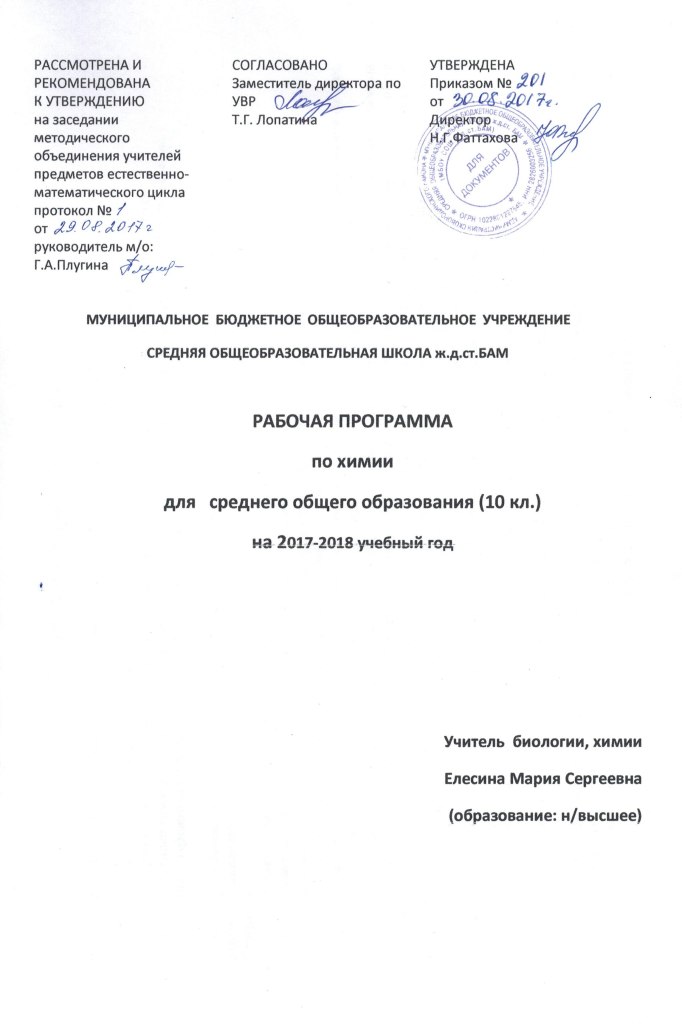 Рабочая программа учебного курса химии для 10 класса составлена  на основе  Примерной федеральной программы основного общего образования по химии для   8 – 11 классов; Программы курса химии для 8 – 11 классов общеобразовательных учреждений, автор О.С. Габриелян  (2013 год).Федеральный компонент Государственных образовательных стандартов начального общего,  основного общего  и среднего (полного) общего образования (приказ № 1089 от 05.03.2004 г.);       Программа базового  курса химии 10 класса отражает современные тенденции в школьном химическом образовании, связанные с реформированием средней школы.Программапозволяет сохранить достаточно целостный и системный курс химии;включает материал, связанный с повседневной жизнью человека;полностью соответствует стандарту химического образования средней школы базового уровня.       Первая идея курса - это внутрипредметная интеграция учебной дисциплины «Химия».       Вторая идея курса - межпредметная естественнонаучная интеграция, позволяющая на химической базе объединить знания физики, биологии, географии, экологии в единое понимание естественного мира, т.е. сформировать естественнонаучную картину мира.       Третья идея курса  - интеграция химических знаний с гуманитарными дисциплинами: историей, литературой, мировой художественной культурой. Теоретическую основу органической химии составляет теория строения в её классическом понимании -  зависимости свойств веществ от их химического строения, т.е. от расположения атомов в молекулах органических соединений согласно валентности. В содержании курса сделан акцент на практическую значимость учебного материала. Поэтому изучение представителей каждого класса органических соединений начинается с практической посылки - с их получения. Химические свойства рассматриваются сугубо прагматически  - на предмет их практического применения. В основу конструирования курса положена идея о природных источниках органических соединений и их взаимопревращениях, т.е. идеи генетической связи между классами органических соединений.Изучение химии на базовом уровне среднего (полного) общего образования направлено на достижение следующих целей: освоение знаний о химической составляющей естественнонаучной картины мира, важнейших химических понятиях, законах и теориях;овладение умениями применять полученные знания для объяснения разнообразных химических явлений и свойств веществ, оценки роли химии в развитии современных технологий и получении новых материалов;развитие познавательных интересов и интеллектуальных способностей в процессе самостоятельного приобретения химических знаний с использованием различных источников информации, в том числе компьютерных;воспитание убежденности в позитивной роли химии в жизни современного общества, необходимости химически грамотного отношения к своему здоровью и окружающей среде;применение полученных знаний и умений для безопасного использования веществ и материалов в быту, сельском хозяйстве и на производстве, решения практических задач в повседневной жизни, предупреждения явлений, наносящих вред здоровью человека и окружающей среде. Изучение предмета «химия» способствует решению следующих задач:Воспитание убеждённости в позитивной роли химии в жизни современного общества, необходимости химически грамотного отношения к своему здоровью и окружающей средеПодготовка к сознательному выбору профессии в соответствии с личными способностями и потребностями общества.Формированию умения обращаться с химическими веществами, простейшими  приборами, оборудованием, соблюдать правила техники безопасности, фиксировать результаты опытов, делать обобщения.Технологии обучения:Обучение по данной программе ведется с использованием элементов технологии индивидуализированного обучения Инге Унт, А.С. Границкой, здоровьесберегающих технологий, теории активизации познавательной деятельности школьника Т.И. Шамова и А.К. Маркова, педагогики сотрудничества, технологии дифференцированного обучения, концепции поэтапного формирования умственных действий П.Я.Гальперина, работ по личностно-ориентированному обучению И. Якиманской.Органическая химия рассматривается в 10 классе и строится с учетом знаний, полученных учащимися в основной школе. Поэтому ее изучение начинается с повторения важнейших понятий органической химии, рассмотренных в основной школе.После повторения важнейших понятий рассматривается строение и классификация органических соединений, теоретическую основу которой составляет современная теория химического строения с некоторыми элементами электронной теории и стереохимии. Логическим продолжением ведущей идеи о взаимосвязи «состава – строения – свойств» веществ является тема «Химические реакции в органической химии», которая знакомит учащихся с классификацией реакций в органической химии и дает представление о некоторых механизмах их протекания.Полученные в первых темах теоретические знания учащихся затем закрепляются и развиваются на богатом фактическом материале химии классов органических соединений, которые рассматриваются в порядке усложнения от более простых (углеводородов) до наиболее сложных – биополимеров. Такое построение курса позволяет усилить дедуктивный подход к изучению органической химии.Программа предусматривает формирование у учащихся общеучебных умений и навыков, универсальных способов деятельности и ключевых  компетенций:  умение самостоятельно и мотивированно организовывать свою познавательную деятельность; использование элементов причинно – следственного и структурно - функционального анализа; определение сущностных характеристик изучаемого объекта; умение развёрнуто обосновывать суждения, давать определения, проводить доказательства; оценивание и корректировка своего поведения в окружающем мире.   Требования к уровню подготовки обучающихся включают в себя как требования, основанные на усвоении и воспроизведении учебного материала, понимании смысла химических понятий и явлений,  так и основанные на более сложных видах деятельности: объяснение физических и химических явлений, приведение примеров практического использования изучаемых химических явлений и закономерностей. Требования направлены на реализацию деятельностного, практико- ориентированного и личностно- ориентированного подходов, овладение учащимися способами интеллектуальной и практической деятельности, овладение знаниями и умениями, востребованными в повседневной жизни,  позволяющими ориентироваться в окружающем мире, значимыми для сохранения окружающей среды и  собственного здоровья.   Требования к результатам усвоения учебного материала по органической химии  10 класс.В результате изучения химии на базовом уровне ученик должен:   знать/пониматьважнейшие химические понятия: вещество, химический элемент, атом, молекула, химическая связь, валентность, степень окисления, углеродный скелет, функциональная группа, изомерия, гомология;основные теории химии: химической связи, строения органических веществ;важнейшие вещества и материалы: уксусная кислота, метан, этилен, ацетилен, бензол, этанол, жиры, мыла, глюкоза, сахароза, крахмал, клетчатка, белки, искусственные и синтетические волокна, каучуки, пластмассы;уметь:называть изученные вещества по «тривиальной» или международной номенклатуре;определять: валентность и степень окисления химических элементов, принадлежность веществ к различным классам неорганических соединений;характеризовать: зависимость свойств веществ от их состава и строения, природу химической связи, зависимость скорости химической реакции и положения химического равновесия от  различных факторов;выполнять химический эксперимент по распознаванию важнейших органических веществ;проводить самостоятельный поиск химической  информации с использованием различных источников (научно-популярных изданий, компьютерных баз данных, ресурсов Интернета); использовать компьютерные технологии для обработки и передачи химической информации и ее представления в различных формах.Использовать приобретенные знания и умения в практической деятельности и повседневной жизни для:объяснения химических явлений, происходящих в природе, быту и на производстве;определения возможности протекания химических  превращений в различных условиях и оценки их последствий;экологически грамотного поведения в окружающей среде;оценки влияния химического загрязнения окружающей среды на организм человека и другие живые организмы;безопасного обращения с горючими и токсичными веществами, лабораторным  оборудованием;приготовления растворов заданной концентрации в быту и на производстве;критической оценки достоверности химической информации, поступающей из разных источников. Виды и формы контроля:Проводится контроль выработанных знаний, умений и навыков: входной (тестирование, беседа, проверочная работа), итоговый (итоговое тестирование). Текущий контроль усвоения учебного материала осуществляется путем устного или письменного опроса. Изучение каждого раздела курса заканчивается проведением контрольной работы (итогового теста).План график проведения контрольных  и практических работУчебник:О.С.Габриелян ,. Химия. 10 класс. Базовый уровень.: учеб. для ОУ - М.:  Дрофа, 2011.Дополнительная литература: Стандарт основного общего образования по химии.Примерная программа основного общего образования по химии.Программа  курса химии для 8-11 классов ОУ / О.С.Габриелян.- 5-е изд., стереотип.-М.: Дрофа, 2008.Габриелян О.С., Остроумов И.Г., Химия. 10 класс. Настольная книга учителя., - М.: Дрофа, 2004. В.Г.Денисова. Химия. 10 класс. Поурочные планы по учебнику О.С.Габриелянаи др.,.Волгоград: Учитель, 2008О.С.Габриелян ,Ф.Н.Маскаев, С.Ю.Пономарев, В.И.Теренин. Химия. 10 класс. Профильный уровень.: учеб. для ОУ - М.:  Дрофа, 2005.Химия 10 класс.: Контрольные и проверочные работы к учебнику О.С. Габриеляна «Химия.10»/ О.С. Габриелян, П.Н. Берёзкин, А.А. Ушакова и др. – М.: Дрофа, 2005.Радецкий А.М., Дидактический материал по химии для 10-11 классов: пособие для учителя / -М.: Прсвещение. 2004Павлова Н.С. Дидактические карточки-задания по химии: 10-й кл.: к учебнику О.С.Габриеляна и др. «Химия. 10 класс» / - М.: Экзамен, 2006Некрасова Л.И., Химия. 10 класс. Карточки заданий.- Саратов: Лицей, 2008.Ким Е.П. Химия. 10-11 классы. Практические работы. – Саратов: Лицей, 2006Содержание курсаВведение.(4 ч)Предмет органической химии. Особенности строения и свойств органических соединений. Значение и роль органической химии в системе естественных наук  в жизни общества. Краткий очерк истории развития органической химии. Основные положения теории  строения А.М. Бутлерова. Предпосылки создания теории. Представление о теории типов и радикалов. Работы А. Кекуле. Химическое строение и свойства органических веществ. Изомерия на примере бутана и изобутана.Электронное облако и орбиталь, их формы: s и p. Электронные и  электронно-графические формулы атома углерода в нормальном и возбуждённом состояниях. Ковалентная химическая связь,  ее полярность и кратность. Водородная связь. Сравнение обменного и донорно-акцепторного механизмов образования ковалентной связи.Валентные состояния атома углерода. Виды гибридизации: sp3-гибридизация (на примере молекулы метана), sp2-гибридизация (на примере молекулы этилена), sp-гибридизация (на примере молекулы ацетилена). Геометрия молекул рассмотренных веществ и характеристика видов ковалентной связи в них. Тема 1. Строение и классификация органических соединений. (7 ч)Классификация органических соединений по строению углеродного скелета: ациклические (алканы, алкены, алкины, алкадиены), карбоциклические, (циклоалканы и арены)  и гетероциклические соединения. Классификация органических соединений по функциональным группам: спирты, фенолы, простые эфиры, альдегиды кетоны, карбоновые кислоты, сложные эфиры. Углеводы. Азотосодержащие соединения: нитросоединения, амины, аминокислоты.Номенклатура тривиальная и ИЮПАК. Принципы образования названий органических соединений по ИЮПАК. Виды изомерии в органической химии: структурная и пространственная. Разновидности структурной  изомерии: изомерия «углеродного скелета», изомерия положения (кратной связи и функциональной группы), межклассовая изомерия. Разновидности пространственной изомерии. Геометрическая (цис-, транс-) изомерия на примере алкенов и циклоалканов. Оптическая изомерия на примере аминокислот.Тема 2. Химические реакции в органической химии. (2 ч)Типы химических реакций в органической химии. Понятие о реакциях замещения: галогенирование алканов и аренов, щелочной гидролиз галогеналканов. Понятие о реакциях присоединения: гидратация, гидрирование, гидрогалогенирование, галогенирование. Реакции полимеризации и поликонденсации. Понятие о реакциях отщепления (элиминирования): дегидрирование алканов, дегидратация спиртов, дегидрохлорирование на примере галогеналканов. Понятие о крекинге алканов и деполимеризация полимеров. Реакция изомеризации.Гомолитический и гетеролитческий разрыв ковалентной химической связи; образование ковалентной связи по донорно-акцепторному механизму. Понятие о нуклеофиле и электрофиле.Тема 3. Углеводороды. (18 ч) Понятие об углеводородах. Природные источники углеводородов. Нефть и ее промышленная переработка. Фракционная перегонка, термический и каталитический крекинг. Природный газ, его состав и практическое использование. Каменный уголь. Коксование каменного угля. Алканы. Гомологический ряд и общая формула алканов. Строение молекулы метана и других алканов. Изомерия и номенклатура алканов. Физические и химические свойства алканов: реакции замещения, горение алканов в различных условиях, термическое разложение алканов, изомеризация алканов. Применение алканов. Механизм реакции радикального замещения, его стадии.                                         Практическое использование знаний о механизме (свободнорадикальном) реакции в правилах техники безопасности в быту и на производстве. Промышленные способы получения: крекинг алканов, фракционная перегонка нефти.Алкены. Гомологический ряд и общая формула алкенов. Строение молекулы этилена и других алкенов. Изомерия алкенов: структурная и пространственная. Номенклатура и физические свойства алкенов.  Получение этиленовых углеводородов из алканов, галогеналканов, спиртов. Реакции присоединения (гидрирование, гидрогалогенирование, галогенирование, гидратация). Реакции окисления и полимеризации алкенов. Применение алкенов на основе их свойств Решение расчетных задач на установление химической формулы вещества по массовым долям элементов. Алкины. Гомологический ряд алкинов. Общая формула. Строение молекулы ацетилена  и других алкинов. Изомерия алкинов. Номенклатура ацетиленовых углеводородов. Получение алкинов: метановый и карбидный способы. Физические свойства алкинов. Реакции присоединения: галогенирование, гидрирование, гидрогалогенирование, гидратация (реакция Кучерова). Димеризация и  тримеризация  алкинов. Окисление.  Применение алкинов.   Диены. Строение молекул, изомерия и номенклатура алкадиенов. Физические свойства,  взаимное расположение пи-связей в молекулах алкадиенов: кумулированное, сопряженное, изолированное. Особенности строения сопряженных алкадиенов, их получение.Аналогия в химических свойствах алкенов и алкадиенов. Полимеризация алкадиенов. Натуральный и синтетический каучуки. Вулканизация каучука. Резина. Работы С.В.Лебедева, особенности реакций присоединения к алкадиенам с сопряженными пи-связями.Циклоалканы. Гомологический ряд и общая  формула циклоалканов. Напряжение цикла в  С3Н6 , С4Н8, С5Н10 , конформации С6Н12, изомерия циклоалканов («по скелету», цис -, транс-, межклассовая). Химические свойства циклоалканов: горение, разложение, радикальное замещение, изомеризация. Особые свойства циклопропана и циклобутана.Арены. Бензол как представитель аренов. Строение молекулы бензола, сопряжение пи-связей. Получение аренов. Физические свойства бензола. Реакции электрофильного замещения с участием бензола: галогенирование, нитрование, алкилирование. Ориентация при электрофильном замещении. Реакции боковых цепей алкилбензолов. Способы получения.  Применение бензола и его гомологов.Решение расчетных задач на вывод формул органических веществ по массовым долям и по продуктам сгорания. Демонстрации. Горение этилена. Отношение веществ к растворам перманганата калия и бромной воде. Определение качественного состава метана и этилена по продуктам горения. Лабораторные опыты. 1.Изготовление моделей углеводородов и их галогенпроизводных.2.Ознакомление с продуктами нефти, каменного угля и продуктами их переработки. 3.Обнаружение в керосине непредельных соединений. 4. Ознакомление с образцами каучуков, резины и эбонита.Тема 4. Кислородсодержащие соединения.  (17 ч)Спирты. Состав и классификация спиртов (по характеру углеводородного радикала и по атомности), номенклатура. Изомерия спиртов (положение гидроксильных групп, межклассовая, «углеродного скелета»). Физические свойства спиртов, их получение. Межмолекулярная водородная связь. Особенности электронного строения молекул спиртов. Химические свойства спиртов, обусловленные наличием в молекулах гидроксогрупп: образование алкоголятов, взаимодействие с галогеноводородами, межмолекулярная и внутри молекулярная дегидратация, этерификация, окисление и дегидрирование спиртов. Особенности свойств многоатомных спиртов. Качественная реакция на многоатомные спирты. Важнейшие представители спиртов: метанол, этанол, этиленгликоль, глицерин. Физиологическое действие метанола и этанола. Рассмотрение механизмов химических реакций.Фенолы. Строение, изомерия, номенклатура фенолов, их физические свойства и получение. Химические свойства фенолов. Кислотные свойства. Взаимное влияние атомов и групп в молекулах органических веществ на примере фенола. Поликонденсация фенола с формальдегидом. Качественная реакция на фенол. Применение фенола. Многоатомные фенолы.  Демонстрации. Выделение водорода из этилового спирта. Сравнение свойств спиртов в гомологическом ряду (растворимость в воде, горение, взаимодействие с натрием). Взаимодействие глицерина с натрием. Получение сложных эфиров.  Качественная реакция на многоатомные спирты. Качественная реакция на фенол (с хлоридом железа (III), Растворимость фенола в воде при различной температуре. Вытеснение фенола из Фенолята натрия угольной кислотой.Лабораторные опыты. 1. Растворение глицерина в воде и реакция его с гидроксидом меди (II). Взаимодействие фенола с  бромной водой и с раствором щёлочи.Альдегиды и кетоны. Классификация, строение их молекул, изомерия и номенклатура. Особенности строения  карбонильной группы. Физические свойства формальдегида и его гомологов.  Химические свойства альдегидов, обусловленные наличием в молекуле карбонильной группы атомов (гидрирование, окисление аммиачными растворами оксида серебра и гидроксида меди (II)).  Качественные реакции на альдегиды. Реакция поликонденсации фенола с формальдегидом. Особенности строения и химических свойств кетонов. Демонстрации. Реакция «серебряного зеркала». Лабораторные опыты. Качественные реакции на альдегиды (с аммиачными растворами оксида серебра и гидроксидом меди (II)). Окисление спирта в альдегид. Получение и свойства карбоновых кислот.Карбоновые кислоты. Строение молекул карбоновых кислот и карбоксильной группы. Классификация и номенклатура карбоновых кислот. Физические свойства карбоновых кислот и их зависимость от строения молекул. Карбоновые кислоты в природе. Биологическая роль карбоновых кислот. Общие свойства неорганических и органических кислот (взаимодействие с металлами, оксидами металлов, основаниями, солями). Влияние углеводородного радикала на силу карбоновой кислоты. Реакция этерификации, условия ее проведения. Одноосновные и многоосновные, непредельные карбоновые кислоты. Отдельные представители кислот.Сложные эфиры. Строение сложных эфиров, изомерия  (межклассовая и «углеродного скелета»). Номенклатура сложных эфиров. Обратимость реакции этерификации, гидролиз сложных эфиров. Равновесие реакции: этерификации- гидролиза; факторы влияющие на гидролиз.  Жиры - сложные эфиры глицерина и карбоновых кислот. Состав и строение молекул жиров. Классификация жиров. Омыление жиров, получение мыла. Мыла, объяснение их моющих свойств. Жиры в природе. Биологическая функция жиров. Понятие об СМС. Объяснение моющих свойств мыла и СМС.Демонстрации. Химические свойства уксусной и муравьиной кислот. Получение сложного эфира. Коллекция масел.Лабораторные опыты. Растворимость жиров. Доказательство непредельного характера жидкого жира. Омыление жиров. Сравнение свойств мыла и СМС.Тема 5. Углеводы. (7 ч)Этимология названия класса. Моно-, ди- и полисахариды. Представители каждой группы. Биологическая роль углеводов. Их значение в жизни человека и общества. Моносахариды. Их классификация. Гексозы и их представители.  Глюкоза, ее физические свойства, строение молекулы. Равновесия в растворе глюкозы. Зависимость химических свойств глюкозы от строения молекулы. Взаимодействие с гидроксидом меди(II) при комнатной температуре и нагревании, этерификация, реакция «серебряного зеркала», гидрирование. Реакции брожения глюкозы: спиртового, молочнокислого. Глюкоза в природе.  Биологическая роль глюкозы. Применение глюкозы на основе ее свойств. Фруктоза как изомер глюкозы. Сравнения строения молекул и химических свойств глюкозы и фруктозы. Фруктоза в природе и ее биологическая роль.Дисахариды. Строение, общая формула и представители. Сахароза, лактоза, мальтоза, их строение и биологическая роль. Гидролиз дисахаридов. Промышленное получение сахарозы из природного сырья.                    Полисахариды. Общая формула и представители: декстрины и гликоген, крахмал, целлюлоза (сравнительная характеристика). Физические свойства полисахаридов. Химические свойства полисахаридов. Гидролиз полисахаридов. Качественная реакция на крахмал. Полисахариды в природе, их биологическая роль. Применение полисахаридов на основании их свойств (волокна).  Понятие об искусственных волокнах. Взаимодействие целлюлозы с  неорганическими и карбоновыми кислотами - образование сложных эфиров. Демонстрации. Взаимодействие глюкозы с гидроксидом меди(II) без нагревания и при нагревании. Реакция «серебряного зеркала» глюкозы. Гидролиз сахарозы, целлюлозы и крахмала. Коллекция волокон.Лабораторные опыты. Взаимодействие глюкозы и сахарозы с гидроксидом меди(II). Взаимодействие крахмала с йодом. Образцы природных и искусственных волокон.Тема 6. Азотосодержащие соединения. (7 ч)Амины. Определение аминов. Строение аминов. Классификация, изомерия и номенклатура аминов. Алифатические и ароматические амины. Анилин. Получение аминов: алкилирование аммиака, восстановление нитросоединений (реакция Зинина). Физические свойства аминов. Химические свойства аминов: взаимодействие с кислотами и водой. Основность аминов. Гомологический ряд ароматических аминов. Взаимное влияние атомов в молекулах на примере аммиака, алифатических и ароматических аминов; анилина, бензола и нитробензола.                                                Аминокислоты. Состав и строение молекул аминокислот, изомерии. Двойственность кислотно-основных свойств аминокислот  и ее причины. Взаимодействие аминокислот с основаниями, образование сложных эфиров. Взаимодействие аминокислот с сильными кислотами. Образование внутримолекулярных солей. Реакция поликонденсации аминокислот. Белки - природные биополимеры. Пептидная группа атомов и пептидная связь. Пептиды. Белки. Первичная, вторичная и третичная структуры белков. Химические свойства белков: горение, денатурация, гидролиз, качественные реакции. Биологические функции белков. Значение белков. Четвертичная структура белков как агрегация белковых и небелковых молекул. Глобальная проблема белкового голодания и пути ее решения. Понятие ДНК и РНК. Понятие о нуклеотиде, пиримидиновых и пуриновых основаниях. Первичная, вторичная и третичная структуры ДНК. Биологическая роль ДНК и РНК. Генная инженерия и биотехнология. Демонстрации. Опыты с метиламином: горение, щелочные свойства раствора. Образование солей. Взаимодействие анилина с соляной кислотой и с бромной водой. Окраска ткани анилиновым красителем. Доказательство наличия функциональных групп в растворах аминокислот. Растворение и осаждение белков. Денатурация белков. Коллекция «Волокна».Лабораторные опыты. 1.Образцы синтетических волокон. 2. Растворение белков в воде. Коагуляция желатина спиртом. 3.Цветные реакции белков. 4.Обнаружение белка в молоке.Тема 7 . Биологически активные вещества. (4 ч)Понятие о витаминах. Их классификация и обозначение. Профилактика авитаминозов. Понятие о ферментах как о биологических катализаторах белковой природы. Особенности строения и свойств в сравнении с неорганическими катализаторами. Значение в биологии и применение в промышленности. Классификация ферментов. Особенности строения и свойств ферментов: селективность и эффективность.Понятие о гормонах как биологически активных  веществах, выполняющих эндокринную регуляции, жизнедеятельности организмов. Понятие о лекарствах как химиотерапевтических препаратах. Группы лекарств: сульфамиды, антибиотики, аспирин. Безопасные способы применения  лекарственных форм.Тематическое планирование уроков химии 10 класс, 68 часов, 2 часа в неделю.Календарно-тематическое планирование, химия 10 класс, 68 часов, 2 часа в неделю.План Факт Тема контрольной/практической  работы1 четвертьКонтрольная работа №1 по теме «Строение органических веществ»2 четвертьПрактическая работа №1 «Качественный анализ органических веществ»Практическая работа №2 «Углеводороды» Контрольная работа № 2 по теме «Углеводороды»  3 четвертьПрактическая работа №3 «Спирты»Практическая работа №4 «Альдегиды и кетоны»Практическая работа №5 «Карбоновые кислоты»  Контрольная работа №3 по теме «Спирты и фенолы»    Контрольная работа № 4 по теме «Карбонильные соединения»  4 четвертьПрактическая работа №6 «Углеводы»Практическая работа №7 «Амины. Аминокислоты. Белки»Практическая работа №8 Идентификация органических соединений» Контрольная работа № 5 по теме «Кислородсодержащие соединения» Контрольная работа № 6  Итоговая Тема Количество часовЭлементы содержанияТребования к уровню подготовкиВведение 4Сравнение органических соединений с неорганическими. Природные, искусственные и синтетические органические соединения. Основные этапы в истории развития органической химии. Основные положения строения органических соединений. Химическое строение как порядок соединения и взаимного влияния атомов в молекулах. Гомология. Изомерия. Зависимость свойств веществ от химического строения. Основные направления развития ТХС. Электронное облако и орбиталь, их формы. Электронные и электронно – графические формулы атома углерода в нормальном и возбужденном состояниях. Валентные состояния атома, гибридизация, Связь электроотрицательности и гибридного состояния элемента на примере атома углеродаЗнать: понятия: пространственное строение молекул, вещества молекулярного и немолекулярного строения, углеродный скелет, функциональная группа, гомология.Знать: теорию строения органических соединений.Называть: основные положения ТХС органических соединений А.М.Бутлерова.Определять: гомологи и изомеры, принадлежность веществ к соответствующему классу.Объяснять: сущность основных положений ТХС.Уметь: определять валентность и степень окисления химических элементов, изомеры и гомологиЗнать: понятия: атом, атомные орбитали.Уметь: определять тип химической связи, объяснять природу и способы образования химической связи. гибридизация орбиталей, пространственное строение молекул.Уметь: определять тип химической связи, пространственное строение молекул, объяснять природу и способы образования химической связи.Строение органических соединений.7Классификация органических соединений по строению углеродной цепи, по наличию или отсутствию кратных связей, по типу атомов в цепи. Классификация органических соединений по функциональным группам, по молекулярной массе.Изомерия. Структурная изомерия, её виды, углеродный скелет, радикалЗнать: понятия: углеродный скелет.Уметь: определять принадлежность вещества к различным классам органических соединений. Уметь: изображать  структурные формулы веществ изомеров, называть изомеры по «тривиальной» и международной номенклатуреРеакции органических соединений.2Типы химических реакций в органической химииЗнать: понятие: основные типы реакций в органической химии: реакции – галогенирование, гидрирование, гидрогалогенирование, полимеризация. дегидрирование, дегидратация, крекинг, изомеризация.Уметь: определять типы химических реакций в органической химии.Углеводороды.17Природный, попутный нефтяной газы, их состав и использование в народном хозяйстве. Нефть, её состав и свойства. Продукты фракционной перегонки нефти. Крекинг и ароматизация нефтепродуктов. Октановое число бензинов. Способы снижения токсичности выхлопных газов автомобилей. Коксование каменного угля, продукты коксования.Предельные углеводороды, общая формула состава, гомологическая разность, химическое строение, sp3 гибридизация, изомерия углеродного скелета, систематическая номенклатура, способы получения.Химические свойства: горение, галогенирование, термическое разложение, дегидрирование, окисление, изомеризация. Механизм реакции замещения. Практическое значение.Непредельные углеводороды ряда этилена, sp2 гибридизация, сигма и пи связи, Изомерия углеродного скелета и положения двойной связи. Номенклатура, геометрическая изомерия Химические свойства: присоединение водорода, галогенов, галогеноводородов, воды, окисление, полимеризация. Механизм реакций присоединения. Правило Марковникова. Практическое использование алкенов.. Непредельные углеводороды ряда ацетилена, sp гибридизация, Изомерия углеродного скелета и положения тройной связи. Номенклатура. Химические свойства: присоединение водорода, галогенов, галогеноводородов, воды, Понятие о диеновых углеводородах, изомерия диеновых углеводородов. Ароматические углеводороды, электронное строение молекулы бензола. Гомологи бензола. Изомерия в ряду гомологов.Знать: понятия: радикал, атомные орбитали, гибридизация орбиталей, пространственное строение молекул алканов, углеродный скелет, гомология, структурная изомерия, классификацию и номенклатуру алканов.Уметь: называть алканы, определять валентность, степень окисления, тип химической связи, пространственное строение, изомеры, гомологи Понимать: основные типы реакций алканов.Уметь: определять типы химических реакций алканов, характеризовать строение и свойства углеводородов, объяснять природу и способы образования химической связи, Знать: вещества и материалы, широко используемые в практике: углеводороды.Уметь: называть алкены по «тривиальной» и международной номенклатуре, определять пространственное строение алкенов, изомеры и гомологи, характеризовать строение и свойства алкенов.Определять типы реакций алкенов, характеризовать свойства алкенов.Знать: понятия:  гибридизация орбиталей, пространственное строение молекулы ацетилена, углеродный скелет, гомология, структурная изомерия, функциональная группа.Уметь: называть алкины по «тривиальной» и международной номенклатуре, определять пространственное строение алкинов, изомеры и гомологи, характеризовать строение и свойства алкинов. Знать: основные типы реакций, характерных для алкинов, механизмы реакций. Уметь: определять характер взаимного влияния в молекулах, тип реакции, объяснять зависимость реакционной способности органических соединений от строения их  молекулы.Кислородсодержащие  соединения.17Атомность спиртов. Электронное строение функциональной группы, полярность связи – ОН, водородная связь между молекулами, влияние ее на физические свойства спиртов, гомологический ряд предельных одноатомных спиртов, изомерия углеродного скелета и положения функциональной группы, первичные, вторичные, третичные спирты Химические свойства: горение, окисление до альдегидов, взаимодействие со щелочными металлами, галогеноводородами, карбоновыми кислотами. Применение спиртов, их воздействие на организм. Этиленгликоль, глицерин – представители многоатомных спиртов. Особенности их химических свойств, практическое применение. Строение фенолов, отличие по строению от ароматических спиртов. Физические свойства фенолов. Химические свойства: взаимодействия с натрием, щелочью, бромом. Взаимное влияние атомов в молекуле. Способы охраны окружающей среды от промышленных отходов, содержащих фенол. Альдегиды. Строение альдегидов, функциональная группа, её электронное строение, особенности двойной связи. Гомологический ряд альдегидов, Номенклатура. Особенности кетонов Химические свойства: окисление, присоединение водорода. Особенности реакций окисления кетонов Строение карбоновых кислот. Электронное строение карбоксильной группы, объяснение подвижности водородного атома. Основность кислот. Гомологический ряд предельных одноосновных кислот. Химические свойства: взаимодействие с некоторыми металлами, щелочами, спиртами. Изменение силы кислот под влиянием заместителей в углеводородном радикале. Способы получения карбоновых кислот. Применение кислот в народном хозяйстве. Простые и сложные эфиры. Строение сложных эфиров, обратимость реакции этерификации. Гидролиз сложных эфиров. Практическое использование эфиров. Жиры – как сложные эфиры глицерина и карбоновых кислот. Жиры в природе, их свойства. Превращение жиров пищи в организме. Гидролиз и гидрирование жиров в технике, продукты переработки жиров.Знать/понимать-химические понятия: функциональная группа спиртов;-вещества: этанол, физиологическое действие на организм метанола и этанола;Уметь -называть спирты              по «тривиальной» или международной номенклатуре;-определять принадлежность веществ к классу Уметь -характеризовать строение и химические свойства спиртов;-объяснять зависимость свойств спиртов от их состава и строения спиртов Знать: понятия: пространственное строение молекул, функциональная группа, гомология, структурная изомерия, основные типы реакций, вещества, используемые в практике – фенол.Уметь: называть вещества, определять характеристику среды в водном растворе, изомеры, гомологи, характер взаимного влияния атомов в молекуле, типы химических реакций, характеризовать строение и свойств фенолов, объяснять зависимость реакционной способности органических соединений от строения их молекул.Знать: пшироко используемые в практике – органические кислоты.Уметь характеризовать строение  и свойства карбоновых кислот, выполнять эксперимент по получению карбоновых кислот. Уметь-называть сложные эфиры по «тривиальной» или международной номенклатуре-определять принадлежность веществ к классу сложных эфировУглеводы.7Классификация углеводов. Глюкоза – как важнейший представитель моносахаридов. Физические свойства и нахожд6ение в природе. Химические свойства: взаимодействие с гидрокисдом меди (2), реакции окисления, восстановления, брожения. Применение глюкозы. Фруктоза как изомер глюкозы. Рибоза и дезоксирибоза. Сахароза. Физические свойств аи нахождение в природе. Химические свойства, гидролиз. Химические процессы получения сахарозы из природных источников. Крахмал. Строение макромолекулы из звеньев глюкозы. Химические свойства: реакция с йодом, гидролиз. Превращение крахмала пищи в организме. Гликоген.Целлюлоза.   Строение макромолекулы из звеньев глюкозы. Химические свойства: гидролиз, образование сложных эфиров. Применение целлюлозы и её производных. Понятие об искусственном волокне на примере ацетатного волокна.Уметь: называть моносахариды, определять пространственное строение молекулы, изомеры, гомологи, характеризовать строение и свойств моносахаридов по международной номенклатуре. Знать: понятие – гидролиз, типы химических реакций.Азотсодержащие соединения.7Строение аминов. Аминогруппа, её электронное строение. Амины как органические основания, взаимодействие с водой, кислотами. Анилин, его строение, причины ослабления основных свойств в сравнении с аминами предельного ряда. Получение анилина, значение в развитии органического синтеза. Строение аминокислот, их свойства. Аминокислота как амофотерное органическое соединение. Синтез пептидов, их строение. Биологическое значение аминокислот.Знать: понятия: радикал, функциональная группа, гомология,  классификацию номенклатуру аминов, вещества, широко используемые в практике.Уметь: определять характер взаимного влияния атомов в молекуле, характеризовать строение и свойства аминов, Знать: понятия: ион, кислотно – основные реакции в водных растворах, функциональная группа, гомология, структурная изомерия, типы химических реакцийУметь: называть аминокислоты по «тривиальной» номенклатуре, определять заряд ионов, характер среды в водном растворе, изомеры, гомологи, характеризовать строение и свойства аминокислот.Биологически активные соединения.4Химические процессы в живых организмах. Биологически активные вещества. Химия и здоровье. Проблемы, связанные с применением лекарственных препаратов.Уметь: использовать приобретенные знания и умения в практической деятельности и повседневной жизни для: безопасной работы с веществами в быту, на производстве, определения возможности протекания химических превращений в различных условия их оценки их последствий, распознавания и идентификации важнейших веществ, критической оценки достоверности информации, поступающей из различных источников.Повторение. 2№п/пТема урока (тип урока)Элементы содержанияИнформ.-методич. обеспечение.Эксперимент (Д-демонстр.Л-лаборат.)Характерис-тика деятельности учащихся (виды учебнойдеятельности)Виды контроля, измерителиПланируемые результаты освоения материалаДомашнее задание12345678Введение (4 часа)Введение (4 часа)Введение (4 часа)Введение (4 часа)Введение (4 часа)Введение (4 часа)Введение (4 часа)Введение (4 часа)1.Предмет органической химии. Предмет органической химии. Предмет органической химии. Сравнение органических соединений с  неорганическими. Предмет органической химии. Сравнение органических соединений с  неорганическими. Коллекция органических веществ, материалов и изделий из них.
Схема, таблица классификации органических соединений.Презентация Коллекция органических веществ, материалов и изделий из них.
Схема, таблица классификации органических соединений.Презентация Индивидуальная Индивидуальная Уметь характеризовать особенности органических соединений.
приводить примеры органических соединений §1, № 1-72 Основные положения теории строения органических соединений.Урок изучения и первичного закрепления новых знаний Основные положения теории строения органических соединений.Урок изучения и первичного закрепления новых знанийВалентность. Химическое строение как порядок соединения атомов в молекуле согласно их валентности. Основные положения теории строения органических соединений. Изомерия, изомерыВалентность. Химическое строение как порядок соединения атомов в молекуле согласно их валентности. Основные положения теории строения органических соединений. Изомерия, изомерыД. модели молекул изомеров органических соединенийПрезентация Д. модели молекул изомеров органических соединенийПрезентация Групповая Групповая Проверочная работа по карточкам Знать основные положения теории строения органических соединений. Уметь объяснять понятия: валентность, химическое строение, углеродный скелет, структурная изомерия, формулы молекулярные и структурные, гомологи, изомеры§2, №1,2; 3.Строение атома  углерода.Строение атома  углерода.Электронное облако и орбиталь, их формы. Электронно-графические формулы атома углерода в основном и возбуждённом состоянии.          Электронное облако и орбиталь, их формы. Электронно-графические формулы атома углерода в основном и возбуждённом состоянии.          Д. Модели молекул.Д. Модели молекул.Работа в парах, индивидуальнаяРабота в парах, индивидуальнаяСамостоятельная  работа по карточкам Знать строение атома углерода, s, p - орбиталь Уметь  составлять электронно-графические формулы атома углерода в основном и возбуждённом состоянии.           §3 №1-54. Валентные состояния атома  углерода.Валентные состояния атома  углерода.1 валентное состояние – sp3-гибридизация.2 валентное состояние – sp2-гибридизация.3 валентное состояние – sp-гибридизация.1 валентное состояние – sp3-гибридизация.2 валентное состояние – sp2-гибридизация.3 валентное состояние – sp-гибридизация.Д. Модели молекул.Д. Модели молекул.Работа в парах, индивидуальнаяРабота в парах, индивидуальнаяСамостоятельная  работа по карточкам Знать валентные состояния атома углерода на примере алканов, алкенов, алкинов.Уметь опредлять геометрическую форму молекул с разным типом гибридизации атома  углерода.§4 №1-4Глава 1. Строение органических соединений (7 часов)Глава 1. Строение органических соединений (7 часов)Глава 1. Строение органических соединений (7 часов)Глава 1. Строение органических соединений (7 часов)Глава 1. Строение органических соединений (7 часов)Глава 1. Строение органических соединений (7 часов)Глава 1. Строение органических соединений (7 часов)Глава 1. Строение органических соединений (7 часов)Глава 1. Строение органических соединений (7 часов)Глава 1. Строение органических соединений (7 часов)Глава 1. Строение органических соединений (7 часов)Глава 1. Строение органических соединений (7 часов)5-6Классификация органических соединений.Классификация органических соединений.Классификация органических соединений по строению углеродного скелета. Классификация органических соединений по функциональным группам.Классификация органических соединений по строению углеродного скелета. Классификация органических соединений по функциональным группам.Д. Образцы представителей разных органических веществ.Д. Образцы представителей разных органических веществ.Работа в парах, индивидуальнаяРабота в парах, индивидуальнаяСамостоятельная  работа по карточкамЗнать классификацию органических соединений по строению углеродного скелета (алканы, алкены, алкины), карбоциклические и гетероциклические соединения,классификацию органических соединений по функциональным группам: спирты, фенолы, простые эфиры, альдегиды, кетоны, карбоновые кислоты, сложные эфиры.§5 №1-57.Основы номенклатуры органических соединений.Основы номенклатуры органических соединений.Номенклатура тривиальная и ИЮПАК.Номенклатура тривиальная и ИЮПАК.Работа в парах, индивидуальнаяРабота в парах, индивидуальнаяСамостоятельная  работа по карточкамЗнать номенклатуру тривиальную и ИЮПАК, принцип образования названий.Уметь давать название по формуле и составлять формулу по названию.§6 №1-28-9.Изомерия и ее виды.Изомерия и ее виды.Структурная изомерия и её виды, пространственная изомерия, её виды.Структурная изомерия и её виды, пространственная изомерия, её виды.Д. Модели молекулД. Модели молекулРабота в парах, индивидуальнаяРабота в парах, индивидуальнаяСамостоятельная  работа по карточкамЗнать структурную  изомерию и её виды: углеродного скелета, положения кратной связи и функциональной группы, межклассовую.  Пространственную  изомерия, её виды: геометрическую и оптическую.§7 №1-410.Подготовка к контрольной работе.Подготовка к контрольной работе.Решение задач на вывод формул, выполнение упражнений.Решение задач на вывод формул, выполнение упражнений.11.Контрольная работа №1.Контрольная работа №1.Учет и контроль знаний по теме «Строение и классификация органических соединений»Учет и контроль знаний по теме «Строение и классификация органических соединений»Глава 2. Реакции органических соединений (2часа)Глава 2. Реакции органических соединений (2часа)Глава 2. Реакции органических соединений (2часа)Глава 2. Реакции органических соединений (2часа)Глава 2. Реакции органических соединений (2часа)Глава 2. Реакции органических соединений (2часа)Глава 2. Реакции органических соединений (2часа)Глава 2. Реакции органических соединений (2часа)Глава 2. Реакции органических соединений (2часа)Глава 2. Реакции органических соединений (2часа)Глава 2. Реакции органических соединений (2часа)Глава 2. Реакции органических соединений (2часа)12-13Типы химических реакций в органической химииТипы химических реакций в органической химииПонятие о реакциях замещения, присоединения, отщепления, изомеризации.Понятие о реакциях замещения, присоединения, отщепления, изомеризации.Д.   1. обесцвечивание бромной воды этиленом, 2. Получение этиленаД.   1. обесцвечивание бромной воды этиленом, 2. Получение этиленаЗнать реакции: галогенирование, гидрирование, гидрогалогенирование, полимеризации, поликонденсации, дегидрирование, дегидратация, дегидрогалогенирование, крекинг, изомеризация. §8 №1-4Глава 3. Углеводороды (18 часов)Глава 3. Углеводороды (18 часов)Глава 3. Углеводороды (18 часов)Глава 3. Углеводороды (18 часов)Глава 3. Углеводороды (18 часов)Глава 3. Углеводороды (18 часов)Глава 3. Углеводороды (18 часов)Глава 3. Углеводороды (18 часов)Глава 3. Углеводороды (18 часов)Глава 3. Углеводороды (18 часов)Глава 3. Углеводороды (18 часов)Глава 3. Углеводороды (18 часов)14.Природные источники углеводородов. Нефть, природный газ, каменный уголь.Природные источники углеводородов. Нефть, природный газ, каменный уголь.Природные источники углеводородов. Нефть, природный газ, каменный уголь.Природный газ как топливо. Преимущества природного газа перед другими видами топлива. Состав природного газа. Нефть, её промышленная переработка. Каменный уголь Природный газ как топливо. Преимущества природного газа перед другими видами топлива. Состав природного газа. Нефть, её промышленная переработка. Каменный уголь Д. Нефть.  Каменный уголь.Д. Нефть.  Каменный уголь.Работа в парах, индивидуальная Работа по карточкамЗнать природные источники углеводородов – природный газ, нефть, каменный уголь, их практическое использование. Знать природные источники углеводородов – нефть, способы ее переработки: фракционная перегонка, или ректификация Уметь объяснять способы получения ректификационных газов, газолиновой фракции (бензин), лигроиновой, керасиновой фракции, дизельного топлива, мазута; уметь составлять уравнение крекинга.Знать меры защиты окружающей среды от загрязнения нефтью и продуктами ее переработки.§10  № 5,7,815.Алканы. Строение, номенклатура, получение, физические свойства.Алканы. Строение, номенклатура, получение, физические свойства.Алканы. Строение, номенклатура, получение, физические свойства.Алканы: гомологический ряд, изомерия и номенклатура алканов.Алканы: гомологический ряд, изомерия и номенклатура алканов.Работа в парах, индивидуальнаяЗнать состав алканов, гомологический ряд предельных углеводородов 
Уметь приводить примеры изомеров алканов, составлять формулы изомеров, называть их по международной номенклатуре ИЮПАК§11 №1-4, 6-816.Алканы. Химические свойства. Применение. Алканы. Химические свойства. Применение. Алканы. Химические свойства. Применение. Химические свойства алканов (на примере метана и этана): горение, замещение, разложение и дегидрирование. Применение алканов на основе этих свойств.Химические свойства алканов (на примере метана и этана): горение, замещение, разложение и дегидрирование. Применение алканов на основе этих свойств.компьютерная презентациякомпьютерная презентацияГрупповая Знать химические свойства алканов на примере метана, этана: 
реакции горения, замещения, дегидрирования, основные способы получения 
Уметь составлять уравнения соответствующих реакций §11, упр. 9-1117.Практическая работа №1.Практическая работа №1.Практическая работа №1.Качественный анализ органических веществ.Качественный анализ органических веществ.Знать качественный состав органических веществ. Уметь определять наличие углерода и водорода, соблюдать правила ТБ.18. Алкены: состав, строение, изомерия, номенклатура, получение  Алкены: состав, строение, изомерия, номенклатура, получение  Алкены: состав, строение, изомерия, номенклатура, получение Алкены: гомологический ряд, изомерия и номенклатура алкенов.
Этилен, его получение (дегидрированием этана и дегидратацией этанола). Химические свойства этилена: горение, качественные реакции (обесцвечивание бромной воды и раствора перманганата калия), гидратация.Алкены: гомологический ряд, изомерия и номенклатура алкенов.
Этилен, его получение (дегидрированием этана и дегидратацией этанола). Химические свойства этилена: горение, качественные реакции (обесцвечивание бромной воды и раствора перманганата калия), гидратация.Д: получение этилена реакцией дегидратации этанола.
Качественные реакции на кратную связь. 
Модели молекул алкеновД: получение этилена реакцией дегидратации этанола.
Качественные реакции на кратную связь. 
Модели молекул алкеновиндивидуальная Знать состав алкенов, гомологический ряд, гомологи, виды изомерии: структурная изомерия, изомерия положения кратной связи, химические свойства алкенов:
а) реакция дегидрирования.
б) реакция дегидратации.
в)реакция гидрирования.
г)реакция гидратации.
д) реакция галогенирования 
Уметь составлять формулы изомеров алкенов, называть их по номенклатуре ИЮПАК,составлять уравнения соответствующих реакций §12. Упр.2-419.Алкены. Химические свойства.Алкены. Химические свойства.Алкены. Химические свойства.Реакция полимеризации. Полиэтилен, его свойства и применение. Применение этилена на основе его свойств.Реакция полимеризации. Полиэтилен, его свойства и применение. Применение этилена на основе его свойств.Д: коллекция образцов из полиэтиленаД: коллекция образцов из полиэтиленаГрупповая Дидактический материал по химии, Знать основные полимеры, пластмассыУметь составлять уравнение реакции полимеризации на примере этилена§12. Упр.6,8, 20.Обобщение и систематизация знаний по темам «Алканы» и «Алкены»Обобщение и систематизация знаний по темам «Алканы» и «Алкены»Обобщение и систематизация знаний по темам «Алканы» и «Алкены»Упражнения в составлении химических формул, изомеров. Составление уравнений реакций, иллюстрирующих хим.свойства и генетическую связьРешение задачУпражнения в составлении химических формул, изомеров. Составление уравнений реакций, иллюстрирующих хим.свойства и генетическую связьРешение задачиндивидуальная Проверочная работа по карточкам разного уровняЗнать состав алканов, алкенов, гомологический ряд, гомологи, виды изомерии: структурная изомерия, изомерия положения кратной связи, химические свойства алканов, алкенов:
Уметь составлять формулы изомеров алканов, алкенов, называть их по номенклатуре ИЮПАК,составлять уравнения соответствующих реакций21.Алкины: строение, изомерия, номенклатура, физические свойства, получениеАлкины: строение, изомерия, номенклатура, физические свойства, получениеАлкины: строение, изомерия, номенклатура, физические свойства, получениеГомологический ряд алкинов, общая формула, строение ацетилена и др.алкиновГомологический ряд алкинов, общая формула, строение ацетилена и др.алкиновМодели молекул, таблицыМодели молекул, таблицыГрупповаяЗнать: определение понятий «пиролиз», «алкины»; общую формулу алкинов; правила составления названий алкинов в соответствии с международной номенклатурой;Уметь: определять принадлежность веществ к классу алкинов по структурной формуле; характеризовать особенности строения алкинов(тройная связь, незамкнутая углеродная цепь); определять изомеры, составлять структурные формулы изомеров, называть алкины.§13, упр.1, 6, 22.Алкины: свойства, применениеАлкины: свойства, применениеАлкины: свойства, применениеОтношение алкинов к бромной воде.
Ацетилен, его получение пиролизом метана и карбидным способом.
Химические свойства ацетилена: горение, обесцвечивание бромной воды, присоединение хлороводорода, гидратация. Применение ацетилена на основе свойств. Реакция полимеризации винилхлорида. Поливинилхлорид и его применение.Отношение алкинов к бромной воде.
Ацетилен, его получение пиролизом метана и карбидным способом.
Химические свойства ацетилена: горение, обесцвечивание бромной воды, присоединение хлороводорода, гидратация. Применение ацетилена на основе свойств. Реакция полимеризации винилхлорида. Поливинилхлорид и его применение.Групповая , индивидуальнаясамостоятельная работаЗнать состав алкинов, формулу ацетилена, получение ацетилена, химические свойства алкинов на примере ацетилена:
а) реакция присоединения.
б) реакция горения.
в)реакция гидратации (реакция Кучерова) 
Уметь: проводить качественные реакции на кратную связь(отношение к раствору перманганата калия и бромной воде), составлять уравнения соответствующих реакций §13 до конца, № 6, 7,823.Алкадиены.Алкадиены.Алкадиены.Понятие об углеводородах с двумя двойными связями.
Химические свойства бутадиена – 1,3 и изопрена: обесцвечивание бромной воды и полимеризация в каучуки. Понятие об углеводородах с двумя двойными связями.
Химические свойства бутадиена – 1,3 и изопрена: обесцвечивание бромной воды и полимеризация в каучуки. Презентация Презентация индивидуальная Знать состав алкадиенов (диеновые углеводороды), полимеры, каучуки 
Уметь составлять уравнения реакций, характеризующих химические свойства алкадиенов: а)реакция галогенирования,
б)реакция полимеризации §14упр. 2,3, сообщения24-25Арены. Бензол.Арены. Бензол.Арены. Бензол.Получение бензола из гексана и ацетилена.
Химические свойства бензола: горение, галогенирование, нитрование.
Применение бензола на основе свойств.Получение бензола из гексана и ацетилена.
Химические свойства бензола: горение, галогенирование, нитрование.
Применение бензола на основе свойств.Модели молекул. ТаблицаПрезентация Д: отношение бензола  к раствору перманганата калия и бромной водеМодели молекул. ТаблицаПрезентация Д: отношение бензола  к раствору перманганата калия и бромной водегрупповая, индивидуальная Текущий контроль знаний-опрос; Знать особенности строения бензола и его гомологов; Знать формулу бензола, химические свойства:а)реакция дегидрирования.б) реакция галогенирования.в)реакция нитрования (реакция Коновалова) Уметь составлять уравнения соответствующих реакций §16  №2,4 26Циклоалканы Циклоалканы Циклоалканы Понятие о циклоалканах и их свойствахПонятие о циклоалканах и их свойствахД. модели молекулД. модели молекулГрупповая, индивидуальнаяЗнать гомологический ряд и общую формулу циклоалканов. Уметь составлять реакции, характеризующие химические свойства.§15  №1-427Практическая работа № 2Практическая работа № 2Практическая работа № 2Углеводороды. Углеводороды. Знать химические свойства и способы получения этилена. Бензола.Уметь соблюдать правила ТБ.28-29Решение задач на вывод формул.Решение задач на вывод формул.Решение задач на вывод формул.Вывод формул органических веществ по содержанию элементов  и продуктам сгорания.Вывод формул органических веществ по содержанию элементов  и продуктам сгорания.Уметь определять формулы органических веществ по содержанию элементов  и продуктам сгорания.30.Обобщение сведений об углеводородах. Обобщение сведений об углеводородах. Обобщение сведений об углеводородах. Генетическая связь. Упражнения в составлении уравнений реакций с участием углеводородов. Составление формул и названий изомеров и гомологовГенетическая связь. Упражнения в составлении уравнений реакций с участием углеводородов. Составление формул и названий изомеров и гомологовМодели, таблицы, схемыМодели, таблицы, схемыГрупповая, индивидуальнаяПроверочная работа по карточкам разного уровня сложностиЗнать:
1.  Классификацию углеводородов
а) алканы (метан, этан). 
б) алкены (этилен).
в) алкадиены ( бутадиен – 1,3, изопрен).
г)алкины (ацетилен).
д) арены (бензол)
2. Гомологический ряд, гомологи углеводородов.
2. Номенклатуру углеводородов.
3 Изомерию - структурная изомерия, изомерия положения кратной связи.
3. Химические свойства углеводородов.
4. Природные источники углеводородов.
5. Применение углеводородов на основе свойств.
Уметь приводить примеры углеводородов, составлять формулы изомеров, называть вещества, составлять уравнения  реакций, отражающих свойства углеводородовподготовиться к контрольной работе. Сообщения по теме «Спирты»31.Контрольная работа №2 по теме «Углеводороды»Контрольная работа №2 по теме «Углеводороды»Контрольная работа №2 по теме «Углеводороды»Контроль и учет знаний по изученной темеКонтроль и учет знаний по изученной темеиндивидуальная Карточки повторениеГлава 3. Кислородсодержащие соединения (17часов)Глава 3. Кислородсодержащие соединения (17часов)Глава 3. Кислородсодержащие соединения (17часов)Глава 3. Кислородсодержащие соединения (17часов)Глава 3. Кислородсодержащие соединения (17часов)Глава 3. Кислородсодержащие соединения (17часов)Глава 3. Кислородсодержащие соединения (17часов)Глава 3. Кислородсодержащие соединения (17часов)Глава 3. Кислородсодержащие соединения (17часов)Глава 3. Кислородсодержащие соединения (17часов)Глава 3. Кислородсодержащие соединения (17часов)Глава 3. Кислородсодержащие соединения (17часов)32.Спирты: состав, строение, классификация, изомерия, номенклатураСпирты: состав, строение, классификация, изомерия, номенклатураСпирты: состав, строение, классификация, изомерия, номенклатураГидроксильная группа как функциональная. Представление о водородной связи. 
Получение этанола брожением глюкозы и гидратацией этилена.Гидроксильная группа как функциональная. Представление о водородной связи. 
Получение этанола брожением глюкозы и гидратацией этилена.Модели молекул. Этанол, глицеринПрезентация Модели молекул. Этанол, глицеринПрезентация индивидуальная Знать: состав предельных одноатомных спиртов, их изомерию и номенклатуру, формулы представителей предельных одноатомных спиртов: метанол, этанол, получение этанола брожением глюкозы, гидратацией этилена. 
Уметь составлять формулы спиртов, выделять функциональную группу, давать названия спиртам по номенклатуре ИЮПАК, объяснять влияние водородной связи на физические свойства спиртов,
записывать уравнения реакций получения этанола §17, упр. 1-633.Свойства, получение, применение одноатомных спиртовМногоатомные спиртыСвойства, получение, применение одноатомных спиртовМногоатомные спиртыСвойства, получение, применение одноатомных спиртовМногоатомные спиртыХимические свойства этанола: горение, взаимодействие с натрием, образование простых и сложных эфиров, окисление в альдегид. Применение этанола на основе свойств. Алкоголизм, его следствия и предупреждение. Особенности многоатомных спиртов. Качественная реакция. Важнейшие представителиХимические свойства этанола: горение, взаимодействие с натрием, образование простых и сложных эфиров, окисление в альдегид. Применение этанола на основе свойств. Алкоголизм, его следствия и предупреждение. Особенности многоатомных спиртов. Качественная реакция. Важнейшие представителиД. этанол, натрий, фенол-фталеин, стакан, фарфоровая чашка, пробирки, спички
Глицерин, раствор CuSO4, NaOH,Д. этанол, натрий, фенол-фталеин, стакан, фарфоровая чашка, пробирки, спички
Глицерин, раствор CuSO4, NaOH,Групповая Знать химические свойства спиртов: а)горение, 
б)дегидратация (внутримолекулярная и межмолекулярная), 
в)реакция замещения, 
г)реакция окисления, 
д)реакция этерификации.
Состав простых эфиров 
Уметь составлять уравнения соответствующих реакций 3. Создание проекта «Алкоголизм, его следствия и предупреждение» Знать состав многоатомных спиртов, молекулярную и структурную формулу глицерина, качественную реакцию на многоатомные спирты Уметь проводить качественные реакции на многоатомные спирты§17, упр.8, 10, 1534.Практическая работа № 3Практическая работа № 3Практическая работа № 3Свойства спиртов.Свойства спиртов.Знать свойства спиртов.Уметь соблюдать правила ТБ.35.Фенолы.Строение, физические и химические свойства.Фенолы.Строение, физические и химические свойства.Фенолы.Строение, физические и химические свойства.Фенол, его строение, физические и химические свойства. Взаимное влияние атомов в молекуле. растворимость фенола в воде при обычной температуре и при нагревании. Кислотные свойства фенола.Фенол, его строение, физические и химические свойства. Взаимное влияние атомов в молекуле. растворимость фенола в воде при обычной температуре и при нагревании. Кислотные свойства фенола.Д: коллекция «Каменный уголь и продукты его переработки»,Растворимость фенола в воде при обычной температуре и при нагревании. Качественная реакция на фенол.Д: коллекция «Каменный уголь и продукты его переработки»,Растворимость фенола в воде при обычной температуре и при нагревании. Качественная реакция на фенол.Групповая Знать о феноле как о представителе ароматических углеводородов Уметь объяснять взаимное влияние атомов в молекуле фенола, орто- и пара-ориентирующее действие в бензольном кольце, уметь записывать уравнения реакций электрофильного замещения§18. № 1,3,436.Альдегиды и кетоны: строение, изомерия, номенклатура, получениеАльдегиды и кетоны: строение, изомерия, номенклатура, получениеАльдегиды и кетоны: строение, изомерия, номенклатура, получениеСтроение, функциональная группа. Гомологический  ряд альдегидов. Строение и номенклатура кетонов. Получение Строение, функциональная группа. Гомологический  ряд альдегидов. Строение и номенклатура кетонов. Получение Модели молекул, образцы формалина, ацетонаМодели молекул, образцы формалина, ацетонаиндивидуальная Знать: определение понятия «альдегид», физические свойства формальдегида и ацетальдегида, правила составления названий в соответствии с международ. номенклатурой; способы получения альдегидов;Уметь: характеризовать особенности строения альдегидов, составлять структурные формулы изомеров, называть альдегиды§19, упр.3Сообщения 37.Химические свойства альдегидов и кетонов, применениеХимические свойства альдегидов и кетонов, применениеХимические свойства альдегидов и кетонов, применениеСвойства, обусловленные наличием карбонильной группы, качественные реакции.Свойства, обусловленные наличием карбонильной группы, качественные реакции.Метаналь, раствор CuSO4, NaOH, пробирки, спиртовка, спичкиМетаналь, раствор CuSO4, NaOH, пробирки, спиртовка, спичкиГрупповая Текущий контроль знаний-опросЗнать химические свойства альдегидов и кетонов, изомерию, способы получения. Уметь записыать реакции окисления, качественные реакции на альдегиды, уметь осуществлять цепочки превращений§19, упр.6-1038.Практическая работа № 4.Практическая работа № 4.Практическая работа № 4.Альдегиды и кетоны.Альдегиды и кетоны.Знать свойства альдегидов и кетонов.Уметь соблюдать правила ТБ.39-40.Повторение.Подготовка к контрольной работеПовторение.Подготовка к контрольной работеПовторение.Подготовка к контрольной работеУпражнения в составлении реакций с участием спиртов, фенолов, альдегидов, генетической связи между классами органических соединений.Упражнения в составлении реакций с участием спиртов, фенолов, альдегидов, генетической связи между классами органических соединений.41.Контрольная работа №  3.Контрольная работа №  3.Контрольная работа №  3.Учет  и контроль знаний по изученной теме «Спирты и фенолы».Учет  и контроль знаний по изученной теме «Спирты и фенолы».42-43Карбоновые  кислоты: классификация, номенклатура, изомерия, Одноосновные кислоты: свойства, получение.Карбоновые  кислоты: классификация, номенклатура, изомерия, Одноосновные кислоты: свойства, получение.Карбоновые  кислоты: классификация, номенклатура, изомерия, Одноосновные кислоты: свойства, получение.Получение карбоновых кислот окислением альдегидов. Химические свойства уксусной кислоты: общие свойства с неорганическими кислотами и реакция этерификации. Применение уксусной кислоты на основе ее свойствПолучение карбоновых кислот окислением альдегидов. Химические свойства уксусной кислоты: общие свойства с неорганическими кислотами и реакция этерификации. Применение уксусной кислоты на основе ее свойствМодели молекул. Образцы кислотЛ: Свойства уксусной кислотыМодели молекул. Образцы кислотЛ: Свойства уксусной кислотыПарная Текущий контроль знаний-опросЗнать строение молекул карбоновых кислот икарбоксильной группы, классификацию кислот, записывать формулы  предельных одноосновных карбоновых кислот: муравьиной, уксусной (Р).Уметь перечислять свойства карбоновых кислот: взаимодействие с металлами, основными и амфотерными оксидами, основаниями, амфотерными гидроксидами, солями, записывать реакции этерификации §20, упр.1, 3,5,644.Практическая работа № 5.Практическая работа № 5.Практическая работа № 5.Карбоновые кислоты.Карбоновые кислоты.Знать свойства карбоновых кислот. Уметь соблюдать правила ТБ.45.Сложные эфиры.Сложные эфиры.Сложные эфиры.Получение сложных эфиров реакцией этерификации. Сложные эфиры в природе, их значение. Применение сложных эфиров на основе их свойств.Получение сложных эфиров реакцией этерификации. Сложные эфиры в природе, их значение. Применение сложных эфиров на основе их свойств.Модели. Образцы эфировД: Получение уксусно-этилового эфираМодели. Образцы эфировД: Получение уксусно-этилового эфираГрупповая индивидуальная Знать состав, номенклатуру сложных эфиров, Уметь объяснять способы получения сложных эфиров реакцией этерификации, химические свойства сложных эфиров:а) гидролиз сложных эфиров,§21, упр.1-3, сообщения46.Жиры.Жиры.Жиры.Состав, строение, классификация, физические, химические свойства. Жиры в природе, их роль. Понятие о СМС.Состав, строение, классификация, физические, химические свойства. Жиры в природе, их роль. Понятие о СМС.Образцы продуктов переработки жиров(свечи, мыло, глицерин, олифа, маргарин, пищевые масла, лекарственные масла)Образцы продуктов переработки жиров(свечи, мыло, глицерин, олифа, маргарин, пищевые масла, лекарственные масла)Групповая, Индивидуальная Знать состав, номенклатуру жиров Уметь объяснять способы получения сложных эфиров реакцией этерификации, химические свойства сложных эфиров:а) гидролиз сложных эфиров (жиров)б) гидролиз (омыление),в) гидрирование жидких жиров.г) применение жиров на основе свойств;уметь объяснять моющее действие мыла.§21 , упр.6-1047.Повторение.Повторение.Повторение.Упражнения в составлении уравнений реакций с участием карбоновых  кислот, сложных эфиров, жиров, а также на генетическую связь.Упражнения в составлении уравнений реакций с участием карбоновых  кислот, сложных эфиров, жиров, а также на генетическую связь.48. Контрольная работа № 4.Контрольная работа № 4.Контрольная работа № 4.Учет  и контроль знаний по изученной теме «Карбоновые кислоты и сложные эфиры».Учет  и контроль знаний по изученной теме «Карбоновые кислоты и сложные эфиры».Глава 5. Углеводы (7 часов)Глава 5. Углеводы (7 часов)Глава 5. Углеводы (7 часов)Глава 5. Углеводы (7 часов)Глава 5. Углеводы (7 часов)Глава 5. Углеводы (7 часов)Глава 5. Углеводы (7 часов)Глава 5. Углеводы (7 часов)Глава 5. Углеводы (7 часов)Глава 5. Углеводы (7 часов)Глава 5. Углеводы (7 часов)Глава 5. Углеводы (7 часов)49.Понятие об углеводах, их состав и классификацияПонятие об углеводах, их состав и классификацияПонятие об углеводах, их состав и классификацияКлассификация углеводов (моно_, ди-, полисахариды), представители каждой группы. Биологическая роль углеводов.Классификация углеводов (моно_, ди-, полисахариды), представители каждой группы. Биологическая роль углеводов.Д. Образцы углеводов.Д. Образцы углеводов.Индивидуальная,  групповая Знать классификацию моносахаридов (глюкоза, фруктоза), молекулярные формулы и биологическое значение рибозы, дезоксирибозы, состав, строение глюкозы §22 , упр.1-650 -51.Моносахариды.Гексозы. Глюкоза и фруктоза.Моносахариды.Гексозы. Глюкоза и фруктоза.Моносахариды.Гексозы. Глюкоза и фруктоза.Глюкоза. Физические, химические свойства. Строение глюкозы. Применение глюкозы. Фруктоза как изомер глюкозы, её свойства, биологическая роль.Глюкоза. Физические, химические свойства. Строение глюкозы. Применение глюкозы. Фруктоза как изомер глюкозы, её свойства, биологическая роль.Глюкоза, раствор CuSO4, NaOH,  спиртовка, спички, пробиркиПрезентацияГлюкоза, раствор CuSO4, NaOH,  спиртовка, спички, пробиркиПрезентацияУметь записывать уравнения реакций, отражающие химические свойства глюкозы – вещества с двойственной функцией. Проводить качественные реакции на глюкозу§23 №1-452 - 53.Дисахариды. ПолисахаридыДисахариды. ПолисахаридыДисахариды. ПолисахаридыКрахмал, целлюлоза. Физические и химические свойства. Превращение крахмала в организме. Понятие об искусственных волокнах Крахмал, целлюлоза. Физические и химические свойства. Превращение крахмала в организме. Понятие об искусственных волокнах Крахмальный клейстер, раствор йода, вата, бумагаКрахмальный клейстер, раствор йода, вата, бумагаГрупповая, индивидуальнаяТекущий контроль знаний-опрос. Самостоятельная работа по карточкамЗнать: определение понятий «углеводы», «полисахариды», «дисахариды», «моносахариды», «реакции поликонденсации», «гидролиз»; состав, физические свойства, нахождение в природе и применение полисахаридов (крахмала и клетчатки) и дисахаридов (сахарозы и мальтозы); качественную реакцию на крахмал; Уметь: характеризовать биологическое значение углеводов; особенности строения крахмала и целлюлозы, характеризовать химические свойства крахмала, целлюлозы, сахарозы.§24, №1-554.Обобщение и систематизация знаний, умений , навыков по теме «Кислородосодержащие органические соединения»Обобщение и систематизация знаний, умений , навыков по теме «Кислородосодержащие органические соединения»Обобщение и систематизация знаний, умений , навыков по теме «Кислородосодержащие органические соединения»Упражнения в составлении уравнений реакций с участием разных представителей кислородосодержащих соединений, генетическая связь с углеводородами, решение расчетных задач.Упражнения в составлении уравнений реакций с участием разных представителей кислородосодержащих соединений, генетическая связь с углеводородами, решение расчетных задач.Сборник задач и упражнений по химииТекущий контроль знаний-опроссамостоятельная работа по карточкамИметь все вышеперечисленные знания и умения55. Практическая работа № 6Практическая работа № 6Практическая работа № 6Углеводы. Углеводы. Знать свойства углеводов.Уметь соблюдать правила ТБ.Глава 6. Азотсодержащие соединения (7 часов)Глава 6. Азотсодержащие соединения (7 часов)Глава 6. Азотсодержащие соединения (7 часов)Глава 6. Азотсодержащие соединения (7 часов)Глава 6. Азотсодержащие соединения (7 часов)Глава 6. Азотсодержащие соединения (7 часов)Глава 6. Азотсодержащие соединения (7 часов)Глава 6. Азотсодержащие соединения (7 часов)Глава 6. Азотсодержащие соединения (7 часов)Глава 6. Азотсодержащие соединения (7 часов)Глава 6. Азотсодержащие соединения (7 часов)Глава 6. Азотсодержащие соединения (7 часов)56 -57.Амины. Анилин.Понятие об аминах. Получение ароматического амина-анилина- из нитробензола. Анилин как органическое основание. Взаимное влияние атомов в молекуле анилина: ослабление основных свойств и взаимодействие с бромной водой. Применение анилина на основе свойств.       Понятие об аминах. Получение ароматического амина-анилина- из нитробензола. Анилин как органическое основание. Взаимное влияние атомов в молекуле анилина: ослабление основных свойств и взаимодействие с бромной водой. Применение анилина на основе свойств.       Понятие об аминах. Получение ароматического амина-анилина- из нитробензола. Анилин как органическое основание. Взаимное влияние атомов в молекуле анилина: ослабление основных свойств и взаимодействие с бромной водой. Применение анилина на основе свойств.       Понятие об аминах. Получение ароматического амина-анилина- из нитробензола. Анилин как органическое основание. Взаимное влияние атомов в молекуле анилина: ослабление основных свойств и взаимодействие с бромной водой. Применение анилина на основе свойств.       Д: а)взаимодействие аммиака и анилина с соляной кислотой.б)реакция анилина с бромной водой           Д: а)взаимодействие аммиака и анилина с соляной кислотой.б)реакция анилина с бромной водой           Индивидуальная Знать состав аминов, классификацию (предельные, ароматические), изомерию и номенклатуру аминов, молекулярную и структурную формулы анилина – представителя ароматических аминов Уметь составлять формулы аминов, выделять функциональную группу, давать названия аминам по номенклатуре ИЮПАК, записывать уравнения реакций, отражающих химические свойства аминов, получение анилина §25, упр.1-5 58.АминокислотыХимические свойства аминокислот как амфотерных органических соединений: взаимодействие с щелочами, кислотами и друг с другом (реакция поликонденсации). Пептидная связь и полипептиды. Применение аминокислот на основе свойств.           Химические свойства аминокислот как амфотерных органических соединений: взаимодействие с щелочами, кислотами и друг с другом (реакция поликонденсации). Пептидная связь и полипептиды. Применение аминокислот на основе свойств.           Химические свойства аминокислот как амфотерных органических соединений: взаимодействие с щелочами, кислотами и друг с другом (реакция поликонденсации). Пептидная связь и полипептиды. Применение аминокислот на основе свойств.           Химические свойства аминокислот как амфотерных органических соединений: взаимодействие с щелочами, кислотами и друг с другом (реакция поликонденсации). Пептидная связь и полипептиды. Применение аминокислот на основе свойств.           Глицин, раствор CuSO4, NaOH, лакмусГлицин, раствор CuSO4, NaOH, лакмусГрупповая Текущий контроль знаний-опрос, проверочная работа по карточкам. Знать состав аминокислот, изомерию и номенклатуру аминокислот , определения понятий «пептидная связь», «реакции поликонденсации»Уметь объяснять получение аминокислот, образование пептидной связи и полипептидов. Применение аминокислот на основе свойств §26, №1-5сообщения  59. БелкиПолучение белков реакций поликонденсации аминокислот.Первичная, вторичная, третичная структуры белков.Химические свойства белков: горение, денатурация, гидролиз и цветные реакции. Биохимические функции белков. Генетическая связь между классами орг. соединений.Получение белков реакций поликонденсации аминокислот.Первичная, вторичная, третичная структуры белков.Химические свойства белков: горение, денатурация, гидролиз и цветные реакции. Биохимические функции белков. Генетическая связь между классами орг. соединений.Получение белков реакций поликонденсации аминокислот.Первичная, вторичная, третичная структуры белков.Химические свойства белков: горение, денатурация, гидролиз и цветные реакции. Биохимические функции белков. Генетическая связь между классами орг. соединений.Получение белков реакций поликонденсации аминокислот.Первичная, вторичная, третичная структуры белков.Химические свойства белков: горение, денатурация, гидролиз и цветные реакции. Биохимические функции белков. Генетическая связь между классами орг. соединений.Раствор куриного яйца, спиртовка, спички, CuSO4, NaOH, азотная кислотаCD-Химия-21векЛ. Свойства белковРаствор куриного яйца, спиртовка, спички, CuSO4, NaOH, азотная кислотаCD-Химия-21векЛ. Свойства белковПарная Текущий контроль знаний - опросЗнать: белки, их структуру, химические свойства белков: денатурация, гидролиз. биологические функции белков , качественные реакции (ксантопротеиновая и Биуретовая, качественное определение серы в белках) уметь: характеризовать структуру (первичную, вторичную, третичную) и биологические функции белков§27Упр.6-9сообщения60.Нуклеиновые кислотыСинтез нуклеиновых кислот в клетке из нуклеотидов. Общий план строения нуклеотида. Сравнение строения и функция РНК и ДНК. Роль нуклеиновых кислот в хранении и передаче наследственной информации. Понятие о биотехнологии и генной инженерииСинтез нуклеиновых кислот в клетке из нуклеотидов. Общий план строения нуклеотида. Сравнение строения и функция РНК и ДНК. Роль нуклеиновых кислот в хранении и передаче наследственной информации. Понятие о биотехнологии и генной инженерииСинтез нуклеиновых кислот в клетке из нуклеотидов. Общий план строения нуклеотида. Сравнение строения и функция РНК и ДНК. Роль нуклеиновых кислот в хранении и передаче наследственной информации. Понятие о биотехнологии и генной инженерииСинтез нуклеиновых кислот в клетке из нуклеотидов. Общий план строения нуклеотида. Сравнение строения и функция РНК и ДНК. Роль нуклеиновых кислот в хранении и передаче наследственной информации. Понятие о биотехнологии и генной инженерииТаблица, модель молекулыТаблица, модель молекулыГрупповая текущий контроль знаний-опросЗнать: определения понятий «полинуклеотид», «нуклеотид», «биотехнология», «генная инженерия»;Состав и строение ДНК и РНК;Функции ДНК и РНК в организме§28, №1-5сообщения61- 62. Практическая работа №7, 8Решение экспериментальных задач на идентификацию органических соединений.Решение экспериментальных задач на идентификацию органических соединений.Решение экспериментальных задач на идентификацию органических соединений.Решение экспериментальных задач на идентификацию органических соединений.Инструкция по технике безопасностиИнструкция по технике безопасностиГрупповая Отчет о работеЗнать:1. Техника безопасности на рабочем месте 2. Качественные реакции. Уметь: Проводить опыты по идентификации органических соединений повторить §§25-27Глава  7. Биологически активные соединения (4 часа)Глава  7. Биологически активные соединения (4 часа)Глава  7. Биологически активные соединения (4 часа)Глава  7. Биологически активные соединения (4 часа)Глава  7. Биологически активные соединения (4 часа)Глава  7. Биологически активные соединения (4 часа)Глава  7. Биологически активные соединения (4 часа)Глава  7. Биологически активные соединения (4 часа)Глава  7. Биологически активные соединения (4 часа)Глава  7. Биологически активные соединения (4 часа)Глава  7. Биологически активные соединения (4 часа)Глава  7. Биологически активные соединения (4 часа)63.ВитаминыКлассификация, обозначения, нормы потребления. Авитоминоз. Гипервитаминоз, гиповитаминозКлассификация, обозначения, нормы потребления. Авитоминоз. Гипервитаминоз, гиповитаминозКлассификация, обозначения, нормы потребления. Авитоминоз. Гипервитаминоз, гиповитаминозКлассификация, обозначения, нормы потребления. Авитоминоз. Гипервитаминоз, гиповитаминозОбразцы витаминных препаратовПрезентация Образцы витаминных препаратовПрезентация Групповая Создание проекта «Биологически активные органические соединения»Защита Знать: определения понятий «витамины», авитаминоз», «гиповитаминоз», «гипервитаминоз»;Значение витаминов для жизнедеятельности организма.Уметь использовать в повседневной жизни знания о витаминах§29, упр. 1   3,  664.ФерментыБиологические катализаторы. Особенности строения и свойств. Значение в биологии и применение в промышленностиБиологические катализаторы. Особенности строения и свойств. Значение в биологии и применение в промышленностиБиологические катализаторы. Особенности строения и свойств. Значение в биологии и применение в промышленностиБиологические катализаторы. Особенности строения и свойств. Значение в биологии и применение в промышленностиПрезентация Презентация Групповая Создание проекта «Биологически активные органические соединения»Защита проектаЗнать определения понятий «ферменты», «гормоны»; особенности действия ферментов: селективность, эффективность, зависимость действия ферментов от температуры и рН среды раствора; области применения ферментов в быту и промышленности.Уметь использовать в повседневной жизни знания о ферментах§30, упр.1-5 сообщения65 -66ГормоныЛекарства.Биологически активные вещества, выполняющие эндокринную регуляцию жизнедеятельности организмовХимиотерапевтические препараты. Группы лекарств. Безопасные способы применения. Наркотические вещества. Наркомания, борьба с ней и профилактикаБиологически активные вещества, выполняющие эндокринную регуляцию жизнедеятельности организмовХимиотерапевтические препараты. Группы лекарств. Безопасные способы применения. Наркотические вещества. Наркомания, борьба с ней и профилактикаБиологически активные вещества, выполняющие эндокринную регуляцию жизнедеятельности организмовХимиотерапевтические препараты. Группы лекарств. Безопасные способы применения. Наркотические вещества. Наркомания, борьба с ней и профилактикаБиологически активные вещества, выполняющие эндокринную регуляцию жизнедеятельности организмовХимиотерапевтические препараты. Группы лекарств. Безопасные способы применения. Наркотические вещества. Наркомания, борьба с ней и профилактикаКоллекция лекарственных препаратовПрезентация Коллекция лекарственных препаратовПрезентация Групповая Создание проекта «Биологически активные органические соединения»Защита проектаЗнать: определения понятий «гормоны», «лекарственные средства», «антибиотики», «анальгетики», «антисептики»; представителей гормонов и лекарственных средств; меры профилактики сахарного диабета, последствия приема наркотических препаратов.Уметь: характеризовать значение гормонов для жизнедеятельности живого организма; использовать приобретенные знания и умения в практической деятельности и повседневной жизни для безопасного обращения с лекарств. средствами§31,32Упр.6-11сообщенияПовторение (2 часа)Повторение (2 часа)Повторение (2 часа)Повторение (2 часа)Повторение (2 часа)Повторение (2 часа)Повторение (2 часа)Повторение (2 часа)Повторение (2 часа)Повторение (2 часа)Повторение (2 часа)Повторение (2 часа)67.Генетические связи органических веществ (УПЗУ)Повторение Повторение Повторение Повторение Работа в парахУметь осуществлять цепочки превращений между классами органических и неорганических веществ с помощью уравнений реакций.68Итоговая контрольная работа Контроль знаний Контроль знаний Контроль знаний Контроль знаний Дидактические карточки Дидактические карточки Индивидуальная 